ОТЧЕТ О РЕЗУЛЬТАТАХ САМООБСЛЕДОВАНИЯ 
Муниципального бюджетного дошкольного образовательного учреждения« Центр развития ребенка – Детский сад  №7  «Остров сокровищ»  городского округа «город Якутск» за 2017 год Краткая аннотацияСамообследование Муниципального бюджетного дошкольного образовательного учреждения «Центр развития ребенка – Детский сад №7 «Остров сокровищ» городского округа «город Якутск» (далее – ДОУ) по состоянию на 31.12.2017 года  является одним из способов широкого информирования общественности об образовательной деятельности учреждения, основных результатах его функционирования и развития. Отчет о самообследовании принят Педагогическим советом и  одобрен Советом родителей ДОУ. В Отчете о самообследовании представлена значимая и достоверная информация, дана оценка образовательной деятельности, системы управления организации, содержания и качества подготовки воспитанников, организации воспитательно-образовательного процесса, кадрового состава, учебно-методического, библиотечно-информационного обеспечения, материально-технической базы, внутренней системы оценки качества образования, анализ показателей деятельности организации за период с 01.01.2017 года по 31.12.2017 года. Основными источниками информации для составления отчета о самообследовании стали статистическая отчетность, самоанализы деятельности педагогов, мониторинговые исследования. Отчет о самообследовании  ДОУ размещен на сайте учреждения, и направлен в Управление образования Окружной администрации города Якутска.1. Аналитическая часть 1.1. Общие сведенияПолное наименование: Муниципальное бюджетное дошкольное образовательное учреждение  «Центр развития ребенка – Детский сад №7 «Остров сокровищ» городского округа «город Якутск». Год основания: 2011 г.Тип учреждения:  бюджетное.Тип образовательной организации: дошкольная образовательная организация, осуществляющая в качестве основной цели ее деятельности образовательную деятельность по образовательным программам дошкольного образования, присмотр и уход за детьми. Юридический адрес: 677027, Республика Саха (Якутия), город Якутск, улица Орджоникидзе, дом 52/1 адрес электронной почты, адрес сайта: detsad7@yaguo.ru;   detsad7.yaguo.ru телефон/факс: 40-37-74, 40 – 37 – 75. Учредитель: городской округ «город Якутск» в лице Окружной администрации города Якутска.  Учредительные документы: Устав, утвержденный распоряжением Окружной администрации города Якутска от 09.10.2017 г. №1690-р,  Лицензия: серия 14 Л01 №0001770 от  28.06.2016 г.Банковские реквизиты: ИНН/КПП 1435242984/143501001, л/с 20696035207, БИК 049805001, ОКПО 92114421, ОКТМО 98701000 Организация деятельности (режим работы учреждения): 12 часов, пятидневная рабочая неделя. Административно – управляющий персонал ДОУ: Вывод: дошкольное образовательное учреждение зарегистрировано и функционирует в соответствии с нормативными документами в сфере образования Российской Федерации.  1.2.  Система управления учреждением Вывод: Управление ДОУ осуществляется в соответствии с законодательством Российской Федерации на основе сочетания принципов единоначалия и коллегиальности. Структура и механизм определяет его стабильное функционирование, взаимосвязь всех структурных подразделений, вовлеченность всех сотрудников и родителей (законных представителей) в воспитательно-образовательный процесс. Основной подход в управлении строится на уважении, доверии и успехе, ориентируясь, прежде всего на создание условий для творческой деятельности педагогов с детьми, родителями (законными представителями). Все функции управления обоснованы любыми изменениями содержания работы ДОУ и направлены на достижение оптимального результата.1.3.  Контингент воспитанников  (на 1 сентября 2017 года) Проектная мощность ДОУ  – 240 мест Количество возрастных групп  - 12Социальный статус семей воспитанниковСоциальный статус родителей (законных представителей)Образовательный ценз родителей (законных представителей)Вывод: Анализ движения воспитанников в ДОУ  показывает, что в учреждении постоянно сохраняется контингент детей, отток воспитанников в другие детские сады связан только с переменой места жительства.Контингент родителей (законных представителей) неоднороден, имеет различные цели и ценности, высокие требования к образованию, большое желание дать ребенку хорошее образование. Многие родители (законных представителей) являются активными и творческими  участниками образовательного процесса.1.4.  Качество материально - технической базы ДОУ.Площадь территории ДОУ составляет - 4473 кв.м. На территории находятся 5 прогулочных участков, участок для зеленых насаждений, хозяйственный двор. Участки оснащены современным стационарным игровым и спортивным оборудованием. В летнее время высаживаются с помощью детей и родителей (законных представителей) клумбы и цветники. В планировочной структуре здания соблюден принцип групповой изоляции. Групповые, специализированные помещения для занятий с детьми, служебно-бытовые помещения детского сада обеспечены необходимым оборудованием, мебелью и отвечают всем требованиям СанПиН.В ДОУ обеспечивается безопасность воспитанников ФГУП «Охрана» Росгвардии, OOO «РОА Шериф», функционирует автоматическая пожарная сигнализация, ООО «Служба пожарного мониторинга – 14» обеспечивает техническое содержание системы «Стрелец мониторинг», СВНDS 7316 (08) HI-S, на внешней калитке установлен кодовый замок, имеется домофон на центральной двери, ведется круглосуточное  видеонаблюдение (внутренне и наружное); в ночное время — работает сторож. Для  оптимального решения образовательно – воспитательных задач всестороннего развития  детей дошкольного возраста, информационно-методической работы, в ДОУ имеются необходимые условия: Оборудованы специализированные кабинеты:Развивающая предметно - пространственная среда ДОУ организована с учетом интересов детей и отвечает их возрастным особенностям, учитывается зона актуального и ближайшего развития каждого ребенка, обеспечивается активное взаимодействие ребенка с окружающим миром. Помещения групп оборудованы игровыми зонами, отражающими многообразие окружающего мира и развивающими сенсорные способности детей. В группах имеются условия для самостоятельной деятельности детей на основе свободного выбора; обеспечивается баланс между дидактическим, игровым, спортивным и другим оборудованием. Дидактический материал подобран с учетом функциональности качества, эстетичности, возможности активной и целенаправленной деятельности. Вывод: Все помещения ДОУ функционируют по назначению. В ДОУ созданы материально – технические условия для качественного осуществления воспитательно - образовательной деятельности, а также, дополнительного образования детей соответствующие санитарно-эпидемиологическим правилам для дошкольных образовательных учреждений, а также соответствующие современным требованиям. Согласно плану развития материально – технической базы ежегодно проводится косметический ремонт в групповых помещениях, пищеблоке, коридорах, и лестничных клетках. Ежегодно проводится работа по благоустройству территории (покраска оборудования). Приобретается мебель, игровое, развивающее оборудование для групповых помещений.1.4. Качество кадрового обеспечения  (на 1 сентября 2017 года). ДОУ укомплектовано кадрами на 100%. Общее количество работников ДОУ составляет – 68 человек. Качественный состав педагогических работников:Повышение квалификации педагогов по годамПоказатели распространения опыта по годам  (зафиксированное количество участия)Аттестация педагогов:Вывод: с воспитанниками работает квалифицированный педагогический коллектив, который характеризуется, достаточным профессионализмом и творчеством. Средний возраст педагогов 39 лет. Но, в то же время, отмечается поступление на работу в ДОУ молодых специалисты – выпускников Педагогического института СВФУ им. М.К. Аммосова и ЯПК им. С.В. Гоголева. В период с 2015 по 2017 годы всего выпускников ВУЗов и ССУЗов поступило 8 человек. В этой связи, большое внимание уделяется методической службой ДОУ организации наставничества и работы «Школы молодого педагога», как эффективной формы повышения компетенции молодых специалистов.  В ДОУ сложилась устойчивая система повышения профессиональной компетентности педагогов. Ежегодно педагоги проходят курсы повышения квалификации. Системность и комплексность повышения квалификации обеспечивается структурой ее организации, которая отражена в плане методической работы ДОУ. 1.5.  Качество учебно – методического и библиотечно – информационного обеспечения. ДОУ реализует Основную общеобразовательную программу дошкольного образования  в соответствии с федеральным государственным образовательным стандартом дошкольного образования (далее - ООП ДО) принятую на Педагогическом совете ДОУ от 01.09.2014 года, срок реализации ООП истекает 01.09.2018 года. В соответствии с  п. 28 ст. 2 Федерального закона «Об образовании в Российской Федерации» № 273-ФЗ  в ДОУ реализуется также адаптированная образовательная программа (далее - АОП ДО) для обучения лиц с ограниченными возможностями здоровья с учетом особенностей их психофизического развития, индивидуальных возможностей и при необходимости обеспечивающая коррекцию нарушений развития и социальную адаптацию указанных лиц. Для создания условий для самореализации, самовыражения воспитанников в возрасте от 4 до 7 лет в ДОУ организовано дополнительное образование. Общеразвивающая программа дополнительного образования ДОУ принятая Педагогическим советом 29.08.2016 года является документом, где отражено содержание кружков и секций, организованных в учреждении.В ДОУ реализуется следующее учебно – методическое обеспечение: Образовательная деятельность ДОУ регламентируется Учебным планом и Годовым календарным расписанием непосредственной образовательной деятельности (далее – НОД). Реализуемые инновационные технологии способствуют наиболее полному личностному развитию воспитанников, повышают их информативный уровень и совершенствуют творческое развитие детей, дают возможность педагогам реализовывать свой творческий потенциал. Вывод: Анализ соответствия оборудования и оснащения методического кабинета принципу необходимости и достаточности для реализации ООП ДО показал, что в методическом кабинете создаются условия для возможности организации совместной деятельности педагогов и воспитанников. 1.6. Содержание и качество организации образовательного процесса и подготовки обучающихся.Образовательный процесс в ДОУ  построен с учетом возрастных и индивидуальных особенностей воспитанников по основным направлениям развития детей – физическому, социально-коммуникативному, познавательному, речевому и художественно-эстетическому.Образовательный процесс реализуется в форме игры, познавательной и исследовательской деятельности, в форме творческой активности, обеспечивающей художественно-эстетическое развитие ребенка.В соответствии с индивидуальными особенностями и образовательными потребностями ребенка проводится обучение согласно индивидуальной траектории развития для детей, по разным причинам не усваивающих образовательную Программу, в том числе для детей с ограниченными возможностями здоровья, для одаренных детей.Образовательный процесс реализуется через совместную деятельность детей и взрослых (организованная регламентированная деятельность и образовательная деятельность в режимных моментах) и самостоятельную деятельность детей. Содержание образовательного процесса реализуется на основе рабочих программ педагогов.    В работе ДОУ используются следующие педагогические технологии: - проблемное обучение, - игровые технологии, - проектная деятельность, - коллективное обучение, - здоровьесберегающие технологии.    В 2017-2018  учебном году педагоги ДОУ проводили активную  работу по обмену и распространению своего педагогического опыта. На базе ДОУ было проведено РМО музыкальных руководителей и инструкторов по ФК  на тему « Здоровьесберегающие технологии в ДОУ», в котором приняли участие педагоги ДОУ.    Взаимодействуя с семьями воспитанников для более качественного воспитания и образования  детей, в ДОУ проводятся мероприятия по образованию родителей (законных представителей) в форме бесед, круглого стола, тематических встреч, конкурсов.Для удовлетворения социального заказа в МБДОУ организовано дополнительное образование детей по разным направлениям на платной, так и бесплатной основе.В 2017 году работа педагогического коллектива была направлена на реализацию следующих задач: - продолжить работу по повышению уровня профессиональной компетенции педагогического состава в свете модернизации дошкольного образования, посредством активных форм методической работы с педагогами; - продолжить работу по сохранению и укреплению физического здоровья воспитанников посредством внедрения в воспитательно-образовательный процесс технологий здоровьесберегающей направленности; - осуществлять образовательную деятельность по профессиональной коррекции нарушений развития воспитанников. Подводя итоги эффективности педагогического воздействия освоения основной образовательной программы можно отметить что:Определение уровня развития воспитанников по основным разделам программы.на май 2017 года Вывод: Проанализировав данные по выполнению программы, следует отметить положительные результаты выполнения программы по всем образовательным областям во всех группах. В группах раннего возраста дети быстро адаптировались. Все дети развиваются в норме по возрастным показателям. По результатам мониторингового исследования высокий процент со средним уровнем. Необходимо направить работу воспитателей на социально-коммуникативное и физическое развитие детей, создавать условия для выполнения программных задач, активизировать детей на непосредственной образовательной деятельности и в режимных моментах, анализировать достижения детей совместно с родителями. По результатам педагогической диагностики по всем возрастным группам отмечено, что динамика развития соответствует возрасту детей.1.7. Качество подготовки обучающихся (на май 2017 года).   По итогам педагогического наблюдения выпускники ДОУ имеют следующие уровни готовности к обучению в школе:- 100% выпускников ДОУ освоили образовательную программу  дошкольного образования  на высоком и среднем уровне;- выпускники ДОУ имеют следующий уровень готовности к обучению в школе:уровень развития школьной зрелости: 64% - высокий уровень, 29% - средний, 7% - низкий;уровень познавательного развития: 58% - высокий уровень, 40% - средний, 2% - низкий;уровень концентрации и переключаемости внимания: 58% - высокий уровень, 40% - средний, 2% - низкий;коммуникативные качества:  60% - высокий уровень, 40% - средний;мотивация учебной деятельности: 15% - у детей преобладает учебный мотив, 65% - наблюдается внешняя привлекательность мотива,  20% воспитанников  - учебные мотивы недостаточно сформированы.   В целом можно отметить, что большинство детей готовы к обучению в школе.   В 2016-2017 учебном году количество выпускников группы компенсирующей направленности (логопедическая группа) составило 8 детей. По итогам учебного года, 6  из них выпущены с чистой речью, 4 рекомендовано дальнейшее посещение логопеда. Достижение цели обеспечивается постановкой широкого круга образовательных, воспитательных, коррекционных и развивающих задач, решением которых осуществляется учителем – логопедом, воспитателями, музыкальным руководителям, инструктором по физкультуре на индивидуальных и фронтальных занятиях, а также созданием единого речевого пространства в детском саду.   Воспитанники ДОУ участвовали и занимали призовые места в конкурсах разного уровня (на декабрь 2017 года):Сравнительная таблица участия воспитанников  Сравнительная таблица результативности участия воспитанников Количество выпускников составило:   101 человек, из них: Вывод: Отслеживание эффективности усвоения Программы воспитанниками детского сада показало, что показатели развития детей соответствуют их психологическому возрасту. По результатам педагогической диагностики дети показали положительный результат усвоения программного материала. Такие результаты достигнуты благодаря использованию в работе методов, способствующих развитию самостоятельности, познавательных интересов детей, созданию проблемно-поисковых ситуаций.1.8. Функционирование внутренней системы оценки качества образования.Система мониторинга реализации программы проводится на основе положения «О системе внутреннего мониторинга качества образования в МДОБУ ЦРР – Д/с№7 «Остров сокровищ». В детском саду проводятся внешняя оценка воспитательно- образовательной деятельности (родителями) и внутренняя (мониторинг). Цель контроля: оптимизация и координация работы всех структурных подразделений детского сада для обеспечения качества образовательного процесса. В детском саду используются эффективные формы контроля: — различные виды контроля: управленческий, медицинский, педагогический, — контроль состояния здоровья детей, — социологические исследования семей. Контроль в детском саду начинается с руководителя, проходит через все структурные подразделения и направлен на следующие объекты: ― охрана и укрепление здоровья воспитанников, ― воспитательно-образовательный процесс, ― кадры, аттестация педагога, повышение квалификации, ― взаимодействие с социумом, ― административно-хозяйственная и финансовая деятельность, ― питание детей, ― техника безопасности и охрана труда работников и жизни воспитанников. Вопросы контроля рассматриваются на общих собраниях работников, педагогических советах. С помощью анкет, бесед изучается уровень педагогической компетентности родителей, их взгляды на воспитание детей, их запросы, желания. Периодически изучая, уровень удовлетворенности родителей работой ДОУ, корректируются направления сотрудничества с ними. Внутренняя оценка осуществляется мониторингом, контрольными мероприятиями. С целью информирования родителей об организации образовательной деятельности в ДОУ оформлены информационные стенды, проводятся совместные мероприятия детей и родителей, праздники, досуги, совместные образовательные проекты. Вывод: Система внутренней оценки качества образования функционирует в соответствии с требованиями действующего законодательства.1.9. Выводы по итогам самообследования образовательного учреждения Содержание образовательно-воспитательной работы соответствует требованиям социального заказа (родителей), обеспечивает обогащенное развитие детей за счет использования базовой и дополнительных программ. В связи с ежегодным увеличением числа детей с ОВЗ, тяжелыми речевыми нарушениями и нарушениями ЦНС необходимо внедрение штатной единицы педагога – тьютора, и учителя – логопеда логопедического пункта для наибольшего охвата детей коррекционно – развивающей  В ДОУ работает коллектив профессионально подготовленных кадров, наблюдается повышение профессионального уровня педагогов, создан благоприятный социально-психологический климат в коллективе, отношения между администрацией и коллективом строятся на основе сотрудничества. Но, необходимо проводить методическую работу по повышению профессиональных компетенций педагогов в соответствии с Профессиональным стандартом педагога и новым механизмом аттестации педагогических работников РФ,Материально-техническая база, соответствует санитарно-гигиеническим требованиям и требованиям ФГОС. На 2018 год запланировано: обустройство тропы здоровья и спортивной площадки на территории прогулочных площадок ДОУ; а также, в связи с тем, что выявлено недостаточное оснащение образовательного процесса современными учебно – методическими комплектами , пополнить библиотеку методического кабинета УМК.Уровень готовности выпускников к обучению в школе - выше среднего. В результате мониторинга выявлено слабое развитие мелкой и крупной моторики у детей вследствие  низкой двигательной активности и общей соматической слабости. В 2018 году, педагогам необходимо применить различные формы работы по развитию мелкой и общей моторики детей, а также, повысить двигательную активность детей в группах.2.  Анализ показателей деятельности учреждения Показатели самообследования деятельности МБДОУ ЦРР – д/с№7 «Остров сокровищ»на 2017 год 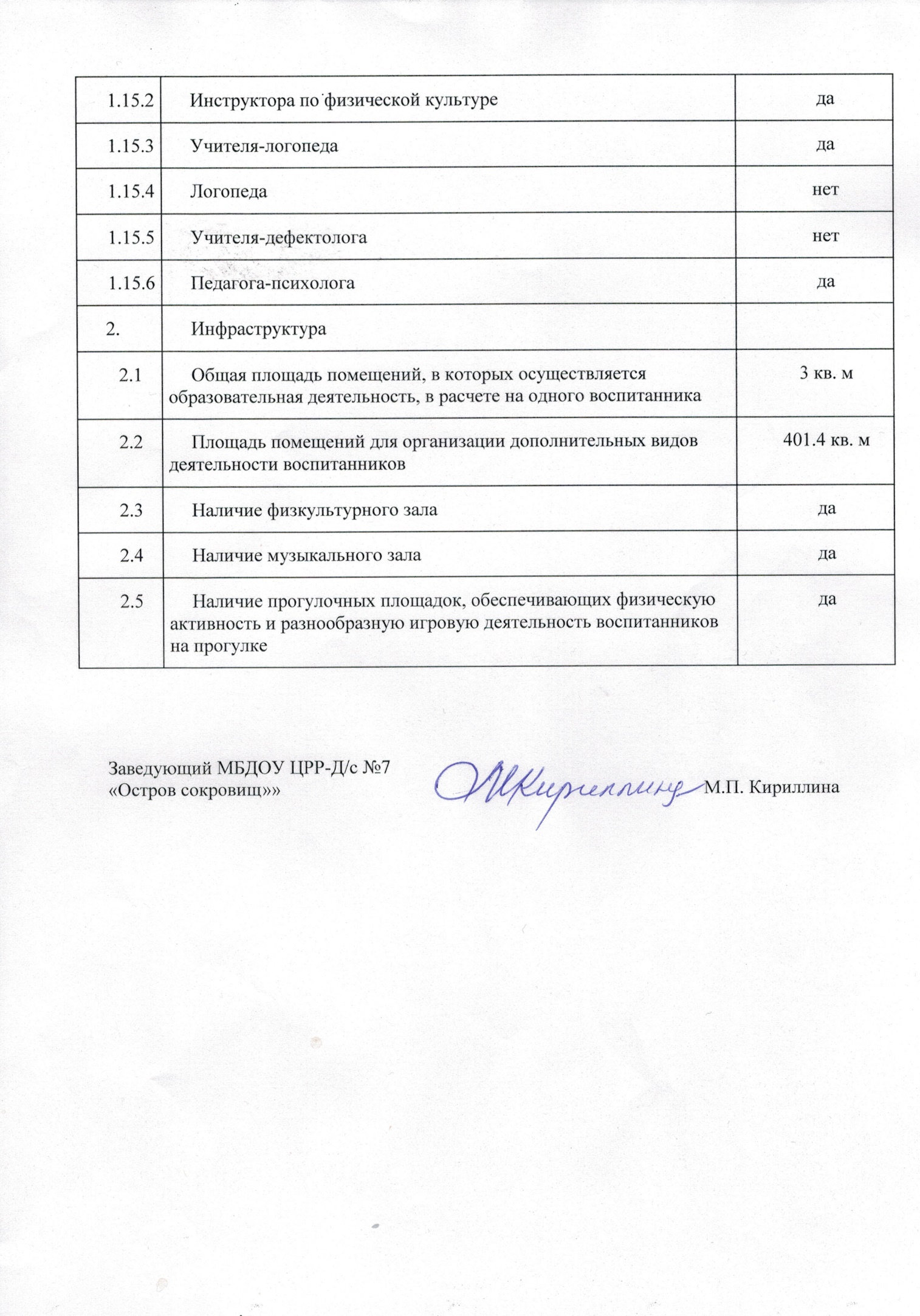 Принято:Педагогическим советом №2 МБДОУ ЦРР-Д/с №7 «Остров сокровищ»протокол № 3 от «15» марта 2018 г.Заведующий Кириллина Майя Петровна 8 (4112) 40 37 75Главный бухгалтер Бурцева Анна Николаевна 8 (4112) 40 37 74 Заместитель заведующего по ОВРКолмогорова Татьяна Вячеславовна 8 (4112) 40 37 70Заместитель заведующего по АХРСивцева Светлана Афанасьевна 8 (4112) 40 37 76 Возрастные группыКоличество группКоличество детейМладшая группа «Вундеркинды» (3 – 4года)обучение на русском языке143 Средняя группа «Умники и умницы» (4 – 5 лет)обучение на русском языке342Средняя группа «АБВГдейка» (4-5 лет)обучение на русском языке339Средняя  группа (4-5 лет) «Знайки» обучение на русском языке339Старшая группа «Звездочки» (5-6 лет)обучение на русском языке339Старшая группа   (5-6 лет) «Развивайка»  обучение на русском языке341Старшая  группа (5-6 лет) «Сайдыы»  обучение на якутском языке335Подготовительная  группа «Кунчээн» (6-7 лет) обучение на якутском языке342Подготовительная группа «Фантазеры»  (6-7 лет) обучение на русском языке342Подготовительная группа «Леди и джентльмены» (6-7 лет) обучение на русском языке340Разновозрастная группа (5-6 -7 лет)компенсирующей направленности «Почемучки»обучение на русском языке (логопедическая)118Группа кратковременного пребывания разновозрастная (2 – 4 года)120Всего12435Критерии Количество % Количество полных семей 39791%Количество неполных семей 389%Количество многодетных семей 6315%Дети из малообеспеченных семей 71,6%Опекуны и приемные родители 00Дети – инвалиды 102,3%Дети – сироты 00Критерии Мать ОтецСлужащие 70%57%Предприниматели 11%13%Рабочие 3,2%11,4%Безработные 12,6%6% Критерии Мать ОтецВысшее76%79%Средне специальное 20%15%Среднее 19%6%Название группы кабинетаТехническое оснащение помещения Кв. м. помещенияМладшая группа «Вундеркинды» проектор, телевизор ЖК, принтер струйный, магнитофон, ноутбук 104Средняя группа «АБВГДЕйка» проектор, телевизор, магнитофон100,7Средняя группа «Знайки» проектор, магнитофон, принтер 104Средняя группа «Умники и умницы» проектор, телевизор ЖК, магнитофон 104,9Старшая группа «Развивайки» проектор, ноутбук, магнитофон 106.1Старшая группа «Звездочки» интерактивная доска, магнитофон, ноутбук101.4Старшая группа «Сайдыы» проектор, магнитофон, принтер, ноутбук 104,7Подготовительная группа «Фантазеры» проектор, магнитофон, принтер, ноутбук102Подготовительная группа «Леди и джентльмены» проектор, магнитофон, принтер, ноутбук 104Подготовительная группа «Кунчээн» проектор, магнитофон, принтер105,3Подготовительная группа «Почемучки» проектор, магнитофон58,8группа кратковременного пребывания «Островок» магнитофон 34,9Кабинет педагога – психолога ПК, принтер лазерный, интерактивное оборудование для сенсорной комнаты «Тучка», магнитофон, оборудование для игр с песком и водой 19,6Кабинет учителя – логопеда ПК, принтер лазерный, интерактивное оборудование «Уникум», интерактивный стол,  магнитофон 20,6Логопедический пункт ПК, МФУ, магнитофон, оборудование для игр с песком16,7Кабинет ИЗО деятельностиНоутбук, проектор 22.6Театрально – хореографическая студия музыкальный центр 73.1Музыкальный зал Музыкальный центр 2 шт, переносное музыкальное оборудование 2 шт,  сенсорный интерактивный проектор, доска переносная, ноутбук, МФУ, микрофоны 3 шт, мини – микрофон со станцией 1 шт. 108.6Физкультурный зал Музыкальный центр , тренажеры детские спортивные 170.3Компьютерно – игровой комплекс Нетбуки – 6 шт, интерактивная доска 1 шт, ПК,  наборы для робототехники «Робо – робо кидс» 5 шт, «Лего Ве Ду» 5 шт, оборудование для инженерной комнаты  26.8Методический кабинет Ноутбуку 2 шт, проектор 1 шт, МФУ 1 шт, принтер струйный 1 шт, копир – центр 1 шт, брошюратор 1 шт, ламинатор 1 шт., резак полиграфический 1 шт, ПК 2 шт. 16.7Стоматологический кабинет Стоматологическое оборудование детское  20Медицинский кабинет ПК, МФУ, т/факс, лазерное оборудование «Биоптрон» 49,1Кабинет заведующего ПК, МФУ, т/факс35.2Бухгалтерия ПК 2 шт., МФУ, т/факс23.7Кабинет отдела кадров ПК 2 шт., МФУ, принтер лазерный  13.9Кабинет зам.зав. по АХР Ноутбук, принтер лазерный 11,7должностьКол-воПед. стажПед. стажСтаж в данном ДОУСтаж в данном ДОУобразованиеобразованиеобразованиеКвалификационная категорияКвалификационная категорияКвалификационная категорияКвалификационная категориядолжностьКол-воПед. стажПед. стажСтаж в данном ДОУСтаж в данном ДОУвысшеенеоконч. высшееСреднее спец.высшаяперваяСЗД Без кат.Заместитель заведующей по ОВР 111Старший воспитатель 111Инструктор физкультуры111Музыкальный  руководитель3321Педагог ДО44211Учитель - логопед222Педагог - психолог111воспитатели23До 5 лет9До 5 лет202037565воспитатели23До 10 лет4До 10 лет92037565воспитатели23До 15 лет12До 15 лет-2037565воспитатели23До 20 лет3До 20 лет-2037565воспитатели23свыше20 лет7свыше20 лет-2037565363527297101187годыПроблемныефундаментальныеПереподготовкаНуждаются в курсах2015672620166536201718413годы Городской уровеньРеспубликанский уровеньФедеральный уровеньМеждународный уровень 2015201010 22 2016167-102017169 -7ГодыВысшая1 к.к.СЗДБез категории2015 36%18%25%21%2016 38%23%19%20%2017 37%19%36%8%Образовательная областьОсновные образовательные компонентыФедеральный уровеньПарциальные программыПрограммы дополнительного образованияФизическое развитие Развитие физических качеств.Примерная основная общеобразовательная программа дошкольного образования под ред. Н.Е. Веракса «От рождения до школы»  Нормативно – методические документы по физическому развитию дошкольников в РС (Я)  С.И. Захаров;Анохина А.В. «Народная азбука физического воспитания в РС (Я)» Парциальная программа ДО «Веселый день дошкольника» С.С. Коренблит;Программа укрепления и сохранения здоровья и формирования ЗОЖ детей дошкольного возраста «Островок здоровья» разработчик: рабочая группа ДОУ.Рабочая программа секции по скандинавской ходьбе. Разработчик: Шарин Н.В. инструктор по ФИЗО. Рабочая программа «Детский фитнесс», разработчик: ПДО Тюменцева Е.В. Физическое развитие Накопление и обогащение двигательного опытаПримерная основная общеобразовательная программа дошкольного образования под ред. Н.Е. Веракса «От рождения до школы»  Нормативно – методические документы по физическому развитию дошкольников в РС (Я)  С.И. Захаров;Анохина А.В. «Народная азбука физического воспитания в РС (Я)» Парциальная программа ДО «Веселый день дошкольника» С.С. Коренблит;Программа укрепления и сохранения здоровья и формирования ЗОЖ детей дошкольного возраста «Островок здоровья» разработчик: рабочая группа ДОУ.Рабочая программа секции по скандинавской ходьбе. Разработчик: Шарин Н.В. инструктор по ФИЗО. Рабочая программа «Детский фитнесс», разработчик: ПДО Тюменцева Е.В. Физическое развитие Формирование потребности в двигательной активности и физическом совершенствовании.Примерная основная общеобразовательная программа дошкольного образования под ред. Н.Е. Веракса «От рождения до школы»  Нормативно – методические документы по физическому развитию дошкольников в РС (Я)  С.И. Захаров;Анохина А.В. «Народная азбука физического воспитания в РС (Я)» Парциальная программа ДО «Веселый день дошкольника» С.С. Коренблит;Программа укрепления и сохранения здоровья и формирования ЗОЖ детей дошкольного возраста «Островок здоровья» разработчик: рабочая группа ДОУ.Рабочая программа секции по скандинавской ходьбе. Разработчик: Шарин Н.В. инструктор по ФИЗО. Рабочая программа «Детский фитнесс», разработчик: ПДО Тюменцева Е.В. Физическое развитие Сохранение и укрепление физического и психического здоровья.Примерная основная общеобразовательная программа дошкольного образования под ред. Н.Е. Веракса «От рождения до школы»  Нормативно – методические документы по физическому развитию дошкольников в РС (Я)  С.И. Захаров;Анохина А.В. «Народная азбука физического воспитания в РС (Я)» Парциальная программа ДО «Веселый день дошкольника» С.С. Коренблит;Программа укрепления и сохранения здоровья и формирования ЗОЖ детей дошкольного возраста «Островок здоровья» разработчик: рабочая группа ДОУ.Рабочая программа секции по скандинавской ходьбе. Разработчик: Шарин Н.В. инструктор по ФИЗО. Рабочая программа «Детский фитнесс», разработчик: ПДО Тюменцева Е.В. Физическое развитие Воспитание культурно-гигиенических навыков.Примерная основная общеобразовательная программа дошкольного образования под ред. Н.Е. Веракса «От рождения до школы»  Нормативно – методические документы по физическому развитию дошкольников в РС (Я)  С.И. Захаров;Анохина А.В. «Народная азбука физического воспитания в РС (Я)» Парциальная программа ДО «Веселый день дошкольника» С.С. Коренблит;Программа укрепления и сохранения здоровья и формирования ЗОЖ детей дошкольного возраста «Островок здоровья» разработчик: рабочая группа ДОУ.Рабочая программа секции по скандинавской ходьбе. Разработчик: Шарин Н.В. инструктор по ФИЗО. Рабочая программа «Детский фитнесс», разработчик: ПДО Тюменцева Е.В. Физическое развитие Формирование представлений о ЗОЖ.Примерная основная общеобразовательная программа дошкольного образования под ред. Н.Е. Веракса «От рождения до школы»  Нормативно – методические документы по физическому развитию дошкольников в РС (Я)  С.И. Захаров;Анохина А.В. «Народная азбука физического воспитания в РС (Я)» Парциальная программа ДО «Веселый день дошкольника» С.С. Коренблит;Программа укрепления и сохранения здоровья и формирования ЗОЖ детей дошкольного возраста «Островок здоровья» разработчик: рабочая группа ДОУ.Рабочая программа секции по скандинавской ходьбе. Разработчик: Шарин Н.В. инструктор по ФИЗО. Рабочая программа «Детский фитнесс», разработчик: ПДО Тюменцева Е.В. Социально – коммуникативное развитие Формирование представлений об опасных ситуациях и способах поведения в них.Примерная основная общеобразовательная программа дошкольного образования под ред. Н.Е. Веракса «От рождения до школы»   Базовая программа для национальных детских садов «Тосхол»  под ред. М.Н. Харитоновой и др.; Парциальная программа ДО «Веселый день дошкольника» С.С. Коренблит;Авдеева О.Н., Князева О.Л., Стеркина Р.Б. «Основы безопасности детей дошкольного возраста»;Н.Ю. Куражева «Цветик – семицветик» программа психолого – педагогических занятий для дошкольников; Мухина С.Н. «Программа детского психомоторного развития «Шире круг»;Т.П. Трясорукова «Программа «Солнышко» ; О.Ю. Машталь «Лучшие методики развития способностей у детей 4-6 лет» Социально – коммуникативное развитие Приобщение к правилам безопасного поведения.Примерная основная общеобразовательная программа дошкольного образования под ред. Н.Е. Веракса «От рождения до школы»   Базовая программа для национальных детских садов «Тосхол»  под ред. М.Н. Харитоновой и др.; Парциальная программа ДО «Веселый день дошкольника» С.С. Коренблит;Авдеева О.Н., Князева О.Л., Стеркина Р.Б. «Основы безопасности детей дошкольного возраста»;Н.Ю. Куражева «Цветик – семицветик» программа психолого – педагогических занятий для дошкольников; Мухина С.Н. «Программа детского психомоторного развития «Шире круг»;Т.П. Трясорукова «Программа «Солнышко» ; О.Ю. Машталь «Лучшие методики развития способностей у детей 4-6 лет» Социально – коммуникативное развитие Передача знаний о правилах безопасности дорожного движения.Примерная основная общеобразовательная программа дошкольного образования под ред. Н.Е. Веракса «От рождения до школы»   Базовая программа для национальных детских садов «Тосхол»  под ред. М.Н. Харитоновой и др.; Парциальная программа ДО «Веселый день дошкольника» С.С. Коренблит;Авдеева О.Н., Князева О.Л., Стеркина Р.Б. «Основы безопасности детей дошкольного возраста»;Н.Ю. Куражева «Цветик – семицветик» программа психолого – педагогических занятий для дошкольников; Мухина С.Н. «Программа детского психомоторного развития «Шире круг»;Т.П. Трясорукова «Программа «Солнышко» ; О.Ю. Машталь «Лучшие методики развития способностей у детей 4-6 лет» Социально – коммуникативное развитие Осмотрительное отношение к самому себе.Примерная основная общеобразовательная программа дошкольного образования под ред. Н.Е. Веракса «От рождения до школы»   Базовая программа для национальных детских садов «Тосхол»  под ред. М.Н. Харитоновой и др.; Парциальная программа ДО «Веселый день дошкольника» С.С. Коренблит;Авдеева О.Н., Князева О.Л., Стеркина Р.Б. «Основы безопасности детей дошкольного возраста»;Н.Ю. Куражева «Цветик – семицветик» программа психолого – педагогических занятий для дошкольников; Мухина С.Н. «Программа детского психомоторного развития «Шире круг»;Т.П. Трясорукова «Программа «Солнышко» ; О.Ю. Машталь «Лучшие методики развития способностей у детей 4-6 лет» Социально – коммуникативное развитие Развитие игровой деятельности детей.Примерная основная общеобразовательная программа дошкольного образования под ред. Н.Е. Веракса «От рождения до школы»   Базовая программа для национальных детских садов «Тосхол»  под ред. М.Н. Харитоновой и др.; Парциальная программа ДО «Веселый день дошкольника» С.С. Коренблит;Авдеева О.Н., Князева О.Л., Стеркина Р.Б. «Основы безопасности детей дошкольного возраста»;Н.Ю. Куражева «Цветик – семицветик» программа психолого – педагогических занятий для дошкольников; Мухина С.Н. «Программа детского психомоторного развития «Шире круг»;Т.П. Трясорукова «Программа «Солнышко» ; О.Ю. Машталь «Лучшие методики развития способностей у детей 4-6 лет» Социально – коммуникативное развитие Приобщение к элементарным нормам и правилам взаимоотношений со взрослыми и сверстниками.Примерная основная общеобразовательная программа дошкольного образования под ред. Н.Е. Веракса «От рождения до школы»   Базовая программа для национальных детских садов «Тосхол»  под ред. М.Н. Харитоновой и др.; Парциальная программа ДО «Веселый день дошкольника» С.С. Коренблит;Авдеева О.Н., Князева О.Л., Стеркина Р.Б. «Основы безопасности детей дошкольного возраста»;Н.Ю. Куражева «Цветик – семицветик» программа психолого – педагогических занятий для дошкольников; Мухина С.Н. «Программа детского психомоторного развития «Шире круг»;Т.П. Трясорукова «Программа «Солнышко» ; О.Ю. Машталь «Лучшие методики развития способностей у детей 4-6 лет» Социально – коммуникативное развитие Формирование гендерной, семейной, гражданской принадлежности, патриотических чувств.Примерная основная общеобразовательная программа дошкольного образования под ред. Н.Е. Веракса «От рождения до школы»   Базовая программа для национальных детских садов «Тосхол»  под ред. М.Н. Харитоновой и др.; Парциальная программа ДО «Веселый день дошкольника» С.С. Коренблит;Авдеева О.Н., Князева О.Л., Стеркина Р.Б. «Основы безопасности детей дошкольного возраста»;Н.Ю. Куражева «Цветик – семицветик» программа психолого – педагогических занятий для дошкольников; Мухина С.Н. «Программа детского психомоторного развития «Шире круг»;Т.П. Трясорукова «Программа «Солнышко» ; О.Ю. Машталь «Лучшие методики развития способностей у детей 4-6 лет» Социально – коммуникативное развитие Воспитание ценностного отношения к труду.Примерная основная общеобразовательная программа дошкольного образования под ред. Н.Е. Веракса «От рождения до школы»   Базовая программа для национальных детских садов «Тосхол»  под ред. М.Н. Харитоновой и др.; Парциальная программа ДО «Веселый день дошкольника» С.С. Коренблит;Авдеева О.Н., Князева О.Л., Стеркина Р.Б. «Основы безопасности детей дошкольного возраста»;Н.Ю. Куражева «Цветик – семицветик» программа психолого – педагогических занятий для дошкольников; Мухина С.Н. «Программа детского психомоторного развития «Шире круг»;Т.П. Трясорукова «Программа «Солнышко» ; О.Ю. Машталь «Лучшие методики развития способностей у детей 4-6 лет» Социально – коммуникативное развитие Формирование представлений о труде взрослых, его роли в обществе и жизни человека.Примерная основная общеобразовательная программа дошкольного образования под ред. Н.Е. Веракса «От рождения до школы»   Базовая программа для национальных детских садов «Тосхол»  под ред. М.Н. Харитоновой и др.; Парциальная программа ДО «Веселый день дошкольника» С.С. Коренблит;Авдеева О.Н., Князева О.Л., Стеркина Р.Б. «Основы безопасности детей дошкольного возраста»;Н.Ю. Куражева «Цветик – семицветик» программа психолого – педагогических занятий для дошкольников; Мухина С.Н. «Программа детского психомоторного развития «Шире круг»;Т.П. Трясорукова «Программа «Солнышко» ; О.Ю. Машталь «Лучшие методики развития способностей у детей 4-6 лет» Познавательное развитие Сенсорное развитие.Примерная основная общеобразовательная программа дошкольного образования под ред. Н.Е. Веракса«От рождения до школы»   Базовая программа для национальных детских садов «Тосхол»  под ред. М.Н. Харитоновой и др.; Парциальная программа ДО «Веселый день дошкольника» С.С. Коренблит; Примерная общеобразовательная программа дошкольного образования «Мир открытий» Рабочая программа «Робо Кидс» по робототехнике; разработчик: ПДО Климова К.Н.;Рабочая программа «Веселая информатика» по информатике; разработчик: ПДО Аубакирова О.А.;Рабочая программа «Подготовка к школе»; разработчик: группа педагогов.Познавательное развитие Развитие познавательно-исследовательской и продуктивной (конструктивной) деятельности.Примерная основная общеобразовательная программа дошкольного образования под ред. Н.Е. Веракса«От рождения до школы»   Базовая программа для национальных детских садов «Тосхол»  под ред. М.Н. Харитоновой и др.; Парциальная программа ДО «Веселый день дошкольника» С.С. Коренблит; Примерная общеобразовательная программа дошкольного образования «Мир открытий» Рабочая программа «Робо Кидс» по робототехнике; разработчик: ПДО Климова К.Н.;Рабочая программа «Веселая информатика» по информатике; разработчик: ПДО Аубакирова О.А.;Рабочая программа «Подготовка к школе»; разработчик: группа педагогов.Познавательное развитие ФЭМП.Примерная основная общеобразовательная программа дошкольного образования под ред. Н.Е. Веракса«От рождения до школы»   Базовая программа для национальных детских садов «Тосхол»  под ред. М.Н. Харитоновой и др.; Парциальная программа ДО «Веселый день дошкольника» С.С. Коренблит; Примерная общеобразовательная программа дошкольного образования «Мир открытий» Рабочая программа «Робо Кидс» по робототехнике; разработчик: ПДО Климова К.Н.;Рабочая программа «Веселая информатика» по информатике; разработчик: ПДО Аубакирова О.А.;Рабочая программа «Подготовка к школе»; разработчик: группа педагогов.Познавательное развитие Формирование целостной картины мира, расширение кругозора.Примерная основная общеобразовательная программа дошкольного образования под ред. Н.Е. Веракса«От рождения до школы»   Базовая программа для национальных детских садов «Тосхол»  под ред. М.Н. Харитоновой и др.; Парциальная программа ДО «Веселый день дошкольника» С.С. Коренблит; Примерная общеобразовательная программа дошкольного образования «Мир открытий» Рабочая программа «Робо Кидс» по робототехнике; разработчик: ПДО Климова К.Н.;Рабочая программа «Веселая информатика» по информатике; разработчик: ПДО Аубакирова О.А.;Рабочая программа «Подготовка к школе»; разработчик: группа педагогов.Речевое развитие Развитие свободного общения взрослого и детей.Примерная основная общеобразовательная программа дошкольного образования под ред. Н.Е. Веракса «От рождения до школы»   Базовая программа для национальных детских садов «Тосхол»  под ред. М.Н. Харитоновой и др.;  «Программа коррекционно-развивающей работы в логопедической группе детского сада» Нищева Н.В.;. «Программа коррекционного обучения и воспитания детей с ОНР» Филичева Т.Б., Чиркина Г.ВРечевое развитие Развитие всех компонентов устной речи детей.Примерная основная общеобразовательная программа дошкольного образования под ред. Н.Е. Веракса «От рождения до школы»   Базовая программа для национальных детских садов «Тосхол»  под ред. М.Н. Харитоновой и др.;  «Программа коррекционно-развивающей работы в логопедической группе детского сада» Нищева Н.В.;. «Программа коррекционного обучения и воспитания детей с ОНР» Филичева Т.Б., Чиркина Г.ВРечевое развитие Овладение нормами речи.Примерная основная общеобразовательная программа дошкольного образования под ред. Н.Е. Веракса «От рождения до школы»   Базовая программа для национальных детских садов «Тосхол»  под ред. М.Н. Харитоновой и др.;  «Программа коррекционно-развивающей работы в логопедической группе детского сада» Нищева Н.В.;. «Программа коррекционного обучения и воспитания детей с ОНР» Филичева Т.Б., Чиркина Г.ВРечевое развитие Формирование целостной картины мира, ценностных представлений.Примерная основная общеобразовательная программа дошкольного образования под ред. Н.Е. Веракса «От рождения до школы»   Базовая программа для национальных детских садов «Тосхол»  под ред. М.Н. Харитоновой и др.;  «Программа коррекционно-развивающей работы в логопедической группе детского сада» Нищева Н.В.;. «Программа коррекционного обучения и воспитания детей с ОНР» Филичева Т.Б., Чиркина Г.ВРечевое развитие Развитие литературной речи.Примерная основная общеобразовательная программа дошкольного образования под ред. Н.Е. Веракса «От рождения до школы»   Базовая программа для национальных детских садов «Тосхол»  под ред. М.Н. Харитоновой и др.;  «Программа коррекционно-развивающей работы в логопедической группе детского сада» Нищева Н.В.;. «Программа коррекционного обучения и воспитания детей с ОНР» Филичева Т.Б., Чиркина Г.ВРечевое развитие Приобщение к словесному искусству.Примерная основная общеобразовательная программа дошкольного образования под ред. Н.Е. Веракса «От рождения до школы»   Базовая программа для национальных детских садов «Тосхол»  под ред. М.Н. Харитоновой и др.;  «Программа коррекционно-развивающей работы в логопедической группе детского сада» Нищева Н.В.;. «Программа коррекционного обучения и воспитания детей с ОНР» Филичева Т.Б., Чиркина Г.ВХудожественно – эстетическое развитие Развитие продуктивной деятельности детей (р,л,ап,х/труд).Примерная основная общеобразовательная программа дошкольного образования под ред. Н.Е. Веракса «От рождения до школы»   Базовая программа для национальных детских садов «Тосхол»  под ред. М.Н. Харитоновой и др.; Программа музыкального воспитания детей дошкольного возраста «Ладушки» , И. Каплунова, И. НовоскольцеваРабочая программа кружка по изобразительной  деятельности «Красочный островок», разработчик: Кондакова С.Н.  Рабочая программа по хореографии «Музыка и движение», разработчик Вензель А.А., ПДО Художественно – эстетическое развитие Развитие детского творчества.Примерная основная общеобразовательная программа дошкольного образования под ред. Н.Е. Веракса «От рождения до школы»   Базовая программа для национальных детских садов «Тосхол»  под ред. М.Н. Харитоновой и др.; Программа музыкального воспитания детей дошкольного возраста «Ладушки» , И. Каплунова, И. НовоскольцеваРабочая программа кружка по изобразительной  деятельности «Красочный островок», разработчик: Кондакова С.Н.  Рабочая программа по хореографии «Музыка и движение», разработчик Вензель А.А., ПДО Художественно – эстетическое развитие Приобщение к изобразительному искусству.Примерная основная общеобразовательная программа дошкольного образования под ред. Н.Е. Веракса «От рождения до школы»   Базовая программа для национальных детских садов «Тосхол»  под ред. М.Н. Харитоновой и др.; Программа музыкального воспитания детей дошкольного возраста «Ладушки» , И. Каплунова, И. НовоскольцеваРабочая программа кружка по изобразительной  деятельности «Красочный островок», разработчик: Кондакова С.Н.  Рабочая программа по хореографии «Музыка и движение», разработчик Вензель А.А., ПДО Развитие музыкально-художественной деятельностиПримерная основная общеобразовательная программа дошкольного образования под ред. Н.Е. Веракса «От рождения до школы»   Базовая программа для национальных детских садов «Тосхол»  под ред. М.Н. Харитоновой и др.; Программа музыкального воспитания детей дошкольного возраста «Ладушки» , И. Каплунова, И. НовоскольцеваРабочая программа кружка по изобразительной  деятельности «Красочный островок», разработчик: Кондакова С.Н.  Рабочая программа по хореографии «Музыка и движение», разработчик Вензель А.А., ПДО Наименование услугиОснова Ф.И.О. педагога группа, возраст детейПомещениеТанцевальное направление: секция «Танцевальный фитнесс»Платно Тюменцева Елена ВладимировнаСредние группы (4-5 лет),старшие группы (5- 6 лет), подготовительные группы (6-7 лет)  Театрально – хореографическая студия  Техническое творчество:  кружок «Робототехника» ПлатноСедалищева Марина Ивановна старшие группы (5- 6 лет), подготовительные группы (6-7 лет)  Кабинет ИКТ Подготовка к школе «Школа выходного дня»Платно Группа педагоговподготовительные группы (6-7 лет)  По кабинетамЗанятия по техническому творчеству и программированию:Кружок по информатике «Веселая информатика»  Бесплатно Аубакирова Олеся Александровнастаршие группы (5- 6 лет), подготовительные группы (6-7 лет)  Компьютерно – игровой комплекс Танцевальное направление:Кружок по хореографии «Лучики» Бесплатно Вензель Анастасия Александровна старшие группы (5- 6 лет), подготовительные группы (6-7 лет)  Театрально – хореографическая студия  Обучение якутскому языку   БесплатноНиколаева Людмила Васильевнастаршие группы (5- 6 лет), подготовительные группы (6-7 лет)  По группамХудожественное направление: кружок по ИЗО «Красочный островок» Бесплатно КондаковаСардана  Николаевна Средние группы(4-5 лет) старшие группы (5- 6 лет), подготовительные группы (6-7 лет)  ИЗОстудияГруппаОбразовательные области программыОбразовательные области программыОбразовательные области программыОбразовательные области программыОбразовательные области программыОбразовательные области программыОбразовательные области программыОбразовательные области программыГруппа«Социально-коммуникативное развитие»«Социально-коммуникативное развитие»«Познавательное развитие»«Речевое развитие»«Художественно – эстетическое развитие»«Физическое развитие»«Музыкальное развитие»ИТОГО:1.Младшая группа«Умники и умницы»В-21%В-21%В-28%В-35%В-26%В-95,3%В-75,7%В-21%1.Младшая группа«Умники и умницы»С-79%С-79%С-65%С-58%С-67,4%С-4,7%С-24,3%С-79%1.Младшая группа«Умники и умницы»Н-0%Н-0%Н-7%Н-7%Н-6,9%Н-0%Н-0%Н-0%2.Средняя группа«Звездочки»В-95%В-95%В-48%В-72%В-65%В-69%В-55%В-15%2.Средняя группа«Звездочки»С-5%С-5%С-52%С-28%С-32%С-31%С-45%С-85%2.Средняя группа«Звездочки»Н-0%Н-0%Н-0%Н-0%Н-0%Н-0%Н-0%Н-0%3.Средняя группа«АБВГДЕЙКИ»В-46%В-46%В-58%В-3%В-12%В-30%В-98%В-76%3.Средняя группа«АБВГДЕЙКИ»С-54%С-54%С-42%С-91%С-85%С-70%С-2%С-23%3.Средняя группа«АБВГДЕЙКИ»Н-0%Н-0%Н-0%Н-6%Н-3%Н-0%Н-0%Н-0%4.Старшая группа«Леди и джентльмены» В-56%В-56%В-46%В-36%В-21%В-28%В-88%В-36%4.Старшая группа«Леди и джентльмены» С-38%С-38%С-49%С-54%С-72%С-71%С-12%С-59%4.Старшая группа«Леди и джентльмены» Н-6%Н-6%Н-5%Н-10%Н-7%Н-1%Н-0%Н-5%5.Старшая группа«Кунчээн»В-92%В-92%В-88%В-50%В-71%В-40%В-83%В-69%5.Старшая группа«Кунчээн»С-3%С-3%С-10%С-38%С-26%С-60%С-17%С-29%5.Старшая группа«Кунчээн»Н-5%Н-5%Н-2%Н-12%Н-3%Н-0%Н-0%Н-2%6. Старшая группа«Фантазеры»В-98%В-98%В-48%В-48%В-55%В-8%В-87,5%В-50%6. Старшая группа«Фантазеры»С-2%С-2%С-47%С-47%С-40%С-92%С-12,5%С-45%6. Старшая группа«Фантазеры»Н-0%Н-0%Н-5%Н-5%Н-5%Н-0%Н-0%Н-5%7.  Логопедическая группа«Почемучки»» В-68%В-68%В-95%В- 52%В-53%В-30%В-33%В-68%7.  Логопедическая группа«Почемучки»» С-32%С-32%С-5%С-37%С-47%С-70%С-50 %С-32%7.  Логопедическая группа«Почемучки»» Н-0%Н-0%Н-0%Н-10%Н-0%Н-0%Н-17%Н-0%8.Подготовительная группа«Вундеркинды»В-85%В-85%В-64%В-64%В-64%В-24%В-81,9%В-64%8.Подготовительная группа«Вундеркинды»С-15%С-15%С-36%С-30%С-36%С-76%С-18,1%С-36%8.Подготовительная группа«Вундеркинды»Н-0%Н-0%Н-0%Н-26%Н-0%Н-0%Н-0%Н-0%9.Подготовительная группа«Развивайка»В-42%В-42%В-23%В-29%В-82%В-31%В-91%В-34%9.Подготовительная группа«Развивайка»С-58%С-58%С-77%С-71%С-18%С-69%С-9%С-66%9.Подготовительная группа«Развивайка»Н-0%Н-0%Н-0%Н-0%Н-0%Н-0%Н-0%Н-0%10.Подготовительная группа «Знайки»10.Подготовительная группа «Знайки»В-100%В-80,6%В-30%В-80,5%В-22%В-74%В-81%10.Подготовительная группа «Знайки»10.Подготовительная группа «Знайки»С-0%С-19,4%С-64%С-19,5%С-78%С-26%С-19%10.Подготовительная группа «Знайки»10.Подготовительная группа «Знайки»Н-0%Н-0%Н-6%Н-0%Н-0%Н-0%Н-0%11.подготовительная группа«Сайдыы»11.подготовительная группа«Сайдыы»В-84,2%В-41,7%В-31%В-68,4%В-22%В-91,7%В-63%11.подготовительная группа«Сайдыы»11.подготовительная группа«Сайдыы»С-15,8%С-58,3%С-69%С-31,6%С-78%С-8,3%С-37%11.подготовительная группа«Сайдыы»11.подготовительная группа«Сайдыы»Н-0%Н-10%Н-0%Н-0%Н-0%Н-0%Н-0%№ПоказателиЕдиница измерения1.Образовательная деятельностьОбразовательная деятельность1.1Общая численность воспитанников, осваивающих образовательную программу дошкольного образования, в том числе:435 1.1.1В режиме полного дня 12 часов4201.1.2В режиме кратковременного пребывания (5 часов с организацией 2-х разового питания)151.1.3В семейной дошкольной группе01.1.4В форме семейного образования с психолого-педагогическим сопровождением на базе дошкольной образовательной организации01.2Общая численность воспитанников в возрасте до 3 лет01.3Общая численность воспитанников в возрасте от 3 до 8 лет4351.4Численность/удельный вес численности воспитанников в общей численности воспитанников, получающих услуги присмотра и ухода:1.4.1В режиме полного дня (8 - 12 часов)415 чел./95,4%1.4.2В режиме продленного дня (12 - 14 часов)0 чел./0%1.4.3В режиме круглосуточного пребывания0 чел./0%1.5Численность/удельный вес численности воспитанников с ограниченными возможностями здоровья в общей численности воспитанников, получающих услуги:1.5.1По коррекции недостатков в физическом и (или) психическом развитии10 чел./2,3%1.5.2По освоению образовательной программы дошкольного образования10 чел./2,3%1.5.3По присмотру и уходу435 чел./100%1.61.71.7.11.7.2Средний показатель пропущенных дней при посещении дошкольной образовательной организации по болезни на одного воспитанника22 дня  1.61.71.7.11.7.2Общая численность педагогических работников, в том числе:35  чел.1.61.71.7.11.7.2Численность/удельный вес численности педагогических работников, имеющих высшее образование29 чел./83%1.61.71.7.11.7.2Численность/удельный вес численности педагогических работников, имеющих высшее образование педагогической направленности (профиля)29 чел./83%1.7.3Численность/удельный вес численности педагогических работников, имеющих среднее профессиональное образование 7 чел/ 20%1.7.4Численность/удельный вес численности педагогических работников, имеющих среднее профессиональное образование педагогической направленности (профиля)7 чел/ 20%1.8Численность/удельный вес численности педагогических работников, которым по результатам аттестации присвоена квалификационная категория, в общей численности педагогических работников, в том числе: 29 чел./83%1.8.11.8.21.8.3. 1.9Высшая 10 чел/28,5%1.8.11.8.21.8.3. 1.9Первая11 чел/ 31,4 %1.8.11.8.21.8.3. 1.9СЗД8 чел/ 23%1.8.11.8.21.8.3. 1.9Численность/удельный вес численности педагогических работников в общей численности педагогических работников, педагогический стаж работы которых составляет:1.9.1До 5 лет9 чел/ 26 %1.9.21.101.11Свыше 25 лет7 чел/ 20 %1.9.21.101.11Численность/удельный вес численности педагогических работников в общей численности педагогических работников в возрасте до 30 лет11  чел/ 32%1.9.21.101.11Численность/удельный вес численности педагогических работников в общей численности педагогических работников в возрасте от 55 лет3  чел/ 9%1.12Численность/удельный вес численности педагогических и административно-хозяйственных работников, прошедших за последние 5 лет повышение квалификации/профессиональную переподготовку по профилю педагогической деятельности или иной осуществляемой в образовательной организации деятельности, в общей численности педагогических и административно-хозяйственных работников37 чел/ 100%1.13Численность/удельный вес численности педагогических и административно-хозяйственных работников, прошедших повышение квалификации по применению в образовательном процессе федеральных государственных образовательных стандартов в общей численности педагогических и административно-хозяйственных работников37 чел/ 100%1.14Соотношение "педагогический работник/воспитанник" в дошкольной образовательной организации(в соотношении всех педагогических работников: воспитатели, педагоги доп.образования, муз.руководитель, инструктор по физической культуре, педагог-психолог, учитель-логопед).435/ 35 пед.12 детей/ на 1 педагога1.15Наличие в образовательной организации следующих педагогических работников:1.15.1Музыкального руководителяда